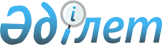 О внесении изменений в постановление Правления Национального Банка Республики Казахстан от 24 августа 2012 года № 261 "Об утверждении Правил назначения на должность и прекращения трудового договора со служащими Национального Банка Республики Казахстан и его ведомств"Постановление Правления Национального Банка Республики Казахстан от 26 апреля 2013 года № 109. Зарегистрировано в Министерстве юстиции Республики Казахстан 10 июня 2013 года № 8500

      В соответствии с Законом Республики Казахстан от 30 марта 1995 года «О Национальном Банке Республики Казахстан» Правление Национального Банка Республики Казахстан ПОСТАНОВЛЯЕТ:



      1. В постановление Правления Национального Банка Республики Казахстан от 24 августа 2012 года № 261 «Об утверждении Правил назначения на должность и прекращения трудового договора со служащими Национального Банка Республики Казахстан и его ведомств» (зарегистрировано в Реестре государственной регистрации нормативных правовых актов Республики Казахстан 12 октября 2012 года под № 7996, опубликовано 5 декабря 2012 года в газете «Казахстанская правда», № 421-422 (27240-27241) внести следующие изменения:



      в Правилах назначения на должность и прекращения трудового договора со служащими Национального Банка Республики Казахстан и его ведомств, утвержденных указанным постановлением:



      пункт 23 изложить в следующей редакции:

      «23. Списки участников конкурса, допущенных к собеседованию, размещаются на информационном стенде Национального Банка в месте, доступном для всеобщего обозрения в течение пяти рабочих дней со дня окончания приема документов.»;



      пункт 37 изложить в следующей редакции:

      «37. Если в результате конкурса конкурсной комиссией не были выявлены кандидаты на представленные вакантные должности служащих Национального Банка, занятие вакантной должности служащего Национального Банка осуществляется в порядке, установленном главой 3 Правил.»;



      приложение 1 изложить в редакции согласно приложению к настоящему постановлению.



      2. Настоящее постановление вводится в действие по истечении десяти календарных дней после дня его первого официального опубликования.      Председатель

      Национального Банка                        Г. Марченко

Приложение         

к постановлению Правления

Национального Банка   

Республики Казахстан   

от 26 апреля 2013 года № 109Приложение 1            

к Правилам назначения на должность

и прекращения трудового      

договора со служащими       

Национального Банка        

Республики Казахстан        

и его ведомств            Требования

предъявляемые к лицам, претендующим на занятие должности

служащего Национального Банка и его ведомств      1. Для группы Ц2 - Председатель Комитета, заместитель Председателя Комитета. 

      Образование - высшее профессиональное.

      Стаж работы - не менее пяти лет в Национальном Банке либо не менее шести лет в областях, соответствующих функциональным направлениям конкретной должности данной группы, в том числе не менее трех лет на руководящих должностях.

      Знание - Конституции Республики Казахстан, законов Республики Казахстан «О борьбе с коррупцией», «Об административных процедурах», «О нормативных правовых актах», «О Национальном Банке Республики Казахстан», «О порядке рассмотрения обращений физических и юридических лиц», нормативных правовых актов Республики Казахстан, регулирующих отношения в областях, соответствующих специализации конкретной должности данной группы. Другие знания, необходимые для исполнения функциональных обязанностей.

      2. Для группы Ц3 - директор департамента, директор департамента - главный бухгалтер, Глава Представительства, начальник самостоятельного управления. 

      Образование - высшее профессиональное.

      Стаж работы - не менее четырех лет в Национальном Банке либо не менее пяти лет в областях, соответствующих функциональным направлениям конкретной должности данных групп, в том числе не менее трех лет на руководящих должностях.

      Знание - Конституции Республики Казахстан, законов Республики Казахстан «О борьбе с коррупцией», «Об административных процедурах», «О нормативных правовых актах», «О Национальном Банке Республики Казахстан», «О порядке рассмотрения обращений физических и юридических лиц», нормативных правовых актов Республики Казахстан, регулирующих отношения в областях, соответствующих специализации конкретной должности данной группы. Другие знания, необходимые для исполнения функциональных обязанностей.

      Заместитель директора департамента, заместитель начальника самостоятельного управления.

      Образование - высшее профессиональное.

      Стаж работы - не менее трех лет в Национальном Банке либо не менее четырех лет в областях, соответствующих функциональным направлениям конкретной должности данной группы, в том числе не менее двух лет на руководящих должностях, либо завершение обучения (докторантура) в зарубежных высших учебных заведениях.

      Знание - Конституции Республики Казахстан, законов Республики Казахстан «О борьбе с коррупцией», «Об административных процедурах», «О нормативных правовых актах», «О Национальном Банке Республики Казахстан», «О порядке рассмотрения обращений физических и юридических лиц», нормативных правовых актов Республики Казахстан, регулирующих отношения в областях, соответствующих специализации конкретной должности данной группы. Другие знания, необходимые для исполнения функциональных обязанностей.

      3. Для группы Ц4 - начальник управления в составе департамента, помощник, советник Председателя Национального Банка, консультант, пресс-секретарь, начальник отдела. 

      Образование - высшее профессиональное.

      Стаж работы - не менее двух лет в Национальном Банке либо не менее трех лет в областях, соответствующих функциональным направлениям конкретной должности данной группы, либо не менее двух лет стажа работы при завершении обучения (магистратура) в зарубежных высших учебных заведениях или Магистратуры Национального Банка.

      Знание - Конституции Республики Казахстан, законов Республики Казахстан «О борьбе с коррупцией», «Об административных процедурах», «О нормативных правовых актах», «О Национальном Банке Республики Казахстан», «О порядке рассмотрения обращений физических и юридических лиц», нормативных правовых актов Республики Казахстан, регулирующих отношения в областях, соответствующих специализации конкретной должности данной группы. Другие знания, необходимые для исполнения функциональных обязанностей.

      Заместитель начальника управления в составе департамента.

      Образование - высшее профессиональное.

      Стаж работы - не менее полутора лет в Национальном Банке либо не менее двух лет в областях, соответствующих функциональным направлениям конкретной должности данной группы, либо завершение обучения в зарубежных высших учебных заведениях или Магистратуры Национального Банка.

      Знание - Конституции Республики Казахстан, законов Республики Казахстан «О борьбе с коррупцией», «Об административных процедурах», «О нормативных правовых актах», «О Национальном Банке Республики Казахстан», «О порядке рассмотрения обращений физических и юридических лиц», нормативных правовых актов Республики Казахстан, регулирующих отношения в областях, соответствующих специализации конкретной должности данной группы. Другие знания, необходимые для исполнения функциональных обязанностей.

      4. Для группы Ц5 - главный специалист: экономист, дилер, аналитик, дизайнер, эксперт, юрисконсульт, риск-менеджер, риск-аналитик, инженер, инженер-программист, инженер-электроник, инженер-системотехник, системный аналитик, системный администратор, менеджер проекта, инженер по мобилизационной работе, гражданской обороне и чрезвычайным ситуациям, переводчик, социолог, психолог, секретарь Правления, секретарь Совета директоров и другие наименования. 

      Образование - высшее профессиональное.

      Стаж работы - не менее одного года в Национальном Банке либо не менее полутора лет в областях, соответствующих функциональным направлениям конкретной должности данной группы, либо завершение обучения в зарубежных высших учебных заведениях или Магистратуры Национального Банка.

      Знание - Конституции Республики Казахстан, законов Республики Казахстан «О борьбе с коррупцией», «О нормативных правовых актах», «О Национальном Банке Республики Казахстан», «О порядке рассмотрения обращений физических и юридических лиц», нормативных правовых актов Республики Казахстан, регулирующих отношения в областях, соответствующих специализации конкретной должности данной группы. Другие знания, необходимые для исполнения функциональных обязанностей.

      5. Для группы Ц6 - ведущий специалист: экономист, дилер, аналитик, дизайнер, эксперт, юрисконсульт, риск-менеджер, риск-аналитик, инженер, инженер-программист, инженер-электроник, инженер-системотехник, системный аналитик, системный администратор, менеджер проекта, инженер по мобилизационной работе, гражданской обороне и чрезвычайным ситуациям, переводчик, социолог, психолог и другие наименования. 

      Образование - высшее профессиональное. 

      Знание - Конституции Республики Казахстан, законов Республики Казахстан «О борьбе с коррупцией», «О Национальном Банке Республики Казахстан», «О порядке рассмотрения обращений физических и юридических лиц», нормативных правовых актов Республики Казахстан, регулирующих отношения в областях, соответствующих специализации конкретной должности данной группы. Другие знания, необходимые для исполнения функциональных обязанностей.

      6. Для группы Ц7 - специалист: экономист, дилер, аналитик, дизайнер, эксперт, юрисконсульт, риск-менеджер, риск-аналитик, инженер, инженер-программист, инженер-электроник, инженер-системотехник, системный аналитик, инженер по мобилизационной работе, гражданской обороне и чрезвычайным ситуациям, переводчик, социолог, психолог и другие наименования. 

      Образование - высшее профессиональное, допускается среднее профессиональное.

      Стаж работы – при наличии среднего профессионального образования не менее одного года в Национальном Банке либо полутора лет в областях, соответствующих функциональным направлениям конкретной должности данной группы.

      Знание - Конституции Республики Казахстан, законов Республики Казахстан «О борьбе с коррупцией», «О Национальном Банке Республики Казахстан», «О порядке рассмотрения обращений физических и юридических лиц», нормативных правовых актов Республики Казахстан, регулирующих отношения в областях, соответствующих специализации конкретной должности данной группы. Другие знания, необходимые для исполнения функциональных обязанностей.

      7. Для группы Ф1 - директор филиала, директор Центра кассовых операций и хранения ценностей (филиала). 

      Образование - высшее профессиональное.

      Стаж работы - не менее четырех лет в Национальном Банке либо не менее пяти лет в областях, соответствующих функциональным направлениям конкретной должности данной группы, в том числе не менее двух лет на руководящих должностях, либо завершение обучения (докторантура) в зарубежных высших учебных заведениях.

      Знание - Конституции Республики Казахстан, законов Республики Казахстан «О борьбе с коррупцией», «Об административных процедурах», «О нормативных правовых актах», «О Национальном Банке Республики Казахстан», «О порядке рассмотрения обращений физических и юридических лиц», нормативных правовых актов Республики Казахстан, регулирующих отношения в областях, соответствующих специализации конкретной должности данной группы. Другие знания, необходимые для исполнения функциональных обязанностей.

      Заместитель директора филиала, заместитель директора филиала - главный инженер, заместитель директора филиала по режиму и охране, заместитель директора филиала - главный бухгалтер Центра кассовых операций и хранения ценностей (филиала).

      Образование - высшее профессиональное.

      Стаж работы - не менее четырех лет в областях, соответствующих функциональным направлениям конкретной должности данной группы, в том числе не менее двух лет на руководящих должностях, либо не менее трех лет в Национальном Банке, либо завершение обучения (докторантура) в зарубежных высших учебных заведениях.

      Знание - Конституции Республики Казахстан, законов Республики Казахстан «О борьбе с коррупцией», «Об административных процедурах», «О нормативных правовых актах», «О Национальном Банке Республики Казахстан», «О порядке рассмотрения обращений физических и юридических лиц», нормативных правовых актов Республики Казахстан, регулирующих отношения в областях, соответствующих специализации конкретной должности данной группы. Другие знания, необходимые для исполнения функциональных обязанностей.

      8. Для группы Ф2 - начальник отдела - главный бухгалтер территориального филиала, начальник отдела – заместитель главного бухгалтера Центра кассовых операций и хранения ценностей (филиала), заведующий отделением, начальник хранилища ценностей, начальник отдела.

      Образование - высшее профессиональное.

      Стаж работы - не менее двух лет в Национальном Банке либо не менее трех лет в областях, соответствующих функциональным направлениям конкретной должности данной группы, либо не менее одного года на руководящих должностях, либо завершение обучения (магистратура) в зарубежных высших учебных заведениях.

      Знание - Конституции Республики Казахстан, законов Республики Казахстан «О борьбе с коррупцией», «Об административных процедурах», «О нормативных правовых актах», «О Национальном Банке Республики Казахстан», «О порядке рассмотрения обращений физических и юридических лиц», нормативных правовых актов Республики Казахстан, регулирующих отношения в областях, соответствующих специализации конкретной должности данной группы. Другие знания, необходимые для исполнения функциональных обязанностей.

      Заместитель начальника отдела.

      Образование - высшее профессиональное.

      Стаж работы - не менее полутора лет в Национальном Банке либо не менее двух лет в областях, соответствующих функциональным направлениям конкретной должности данной группы, либо не менее одного года на руководящих должностях, либо завершение обучения (магистратура) в зарубежных высших учебных заведениях.

      Знание - Конституции Республики Казахстан, законов Республики Казахстан «О борьбе с коррупцией», «Об административных процедурах», «О нормативных правовых актах», «О Национальном Банке Республики Казахстан», «О порядке рассмотрения обращений физических и юридических лиц», нормативных правовых актов Республики Казахстан, регулирующих отношения в областях, соответствующих специализации конкретной должности данной группы. Другие знания, необходимые для исполнения функциональных обязанностей.

      9. Для группы Ф3 - начальник группы инкассации, заведующий хранилищем (ценностей).

      Образование - высшее профессиональное. 

      Стаж работы - не менее двух лет в Национальном Банке либо не менее трех лет в областях, соответствующих функциональным направлениям конкретной должности данной группы.

      Знание - Конституции Республики Казахстан, законов Республики Казахстан «О борьбе с коррупцией», «Об административных процедурах», «О нормативных правовых актах», «О Национальном Банке Республики Казахстан», «О порядке рассмотрения обращений физических и юридических лиц», нормативных правовых актов Республики Казахстан, регулирующих отношения в областях, соответствующих специализации конкретной должности данной группы. Другие знания, необходимые для исполнения функциональных обязанностей.

      Заведующий кассой (оборотной кассой, кассой пересчета и другие наименования).

      Образование - высшее профессиональное, допускается среднее профессиональное.

      Стаж работы – при наличии среднего профессионального образования не менее двух лет стажа работы в Национальном Банке либо не менее трех лет в областях, соответствующих функциональным направлениям конкретной должности данной группы.

      Знание - Конституции Республики Казахстан, законов Республики Казахстан «О борьбе с коррупцией», «Об административных процедурах», «О нормативных правовых актах», «О Национальном Банке Республики Казахстан», «О порядке рассмотрения обращений физических и юридических лиц», нормативных правовых актов Республики Казахстан, регулирующих отношения в областях, соответствующих специализации конкретной должности данной группы. Другие знания, необходимые для исполнения функциональных обязанностей.

      10. Для группы Ф4 - главный специалист: экономист, юрисконсульт, по работе с персоналом, по защите госсекретов, инженер по гражданской обороне, мобилизационной работе, охране труда, технике безопасности, противопожарной безопасности, инженер, инженер-программист, инженер-электроник, инженер по эксплуатации систем безопасности, инженер по связи, инженер по контрольно-измерительным приборам и автоматике, инженер-механик, инженер-энергетик, инженер-электрик, инженер по эксплуатации инженерных систем, инженер по сантехническим системам, эксперт, эксперт-геммолог, контролер, переводчик и другие наименования.

      Образование - высшее профессиональное.

      Стаж работы - не менее одного года в Национальном Банке либо не менее полутора лет в областях, соответствующих функциональным направлениям конкретной должности данной группы, либо завершение обучения в зарубежных высших учебных заведениях, либо Магистратуры Национального Банка.

      Знание - Конституции Республики Казахстан, законов Республики Казахстан «О борьбе с коррупцией», «О Национальном Банке Республики Казахстан», «О порядке рассмотрения обращений физических и юридических лиц», нормативных правовых актов Республики Казахстан, регулирующих отношения в областях, соответствующих специализации конкретной должности данной группы. Другие знания, необходимые для исполнения функциональных обязанностей.

      11. Для группы Ф5 - ведущий специалист: экономист, юрисконсульт, по работе с персоналом, по защите госсекретов, инженер по гражданской обороне, мобилизационной работе, охране труда, технике безопасности, противопожарной безопасности, инженер, инженер-программист, инженер-электроник, инженер по эксплуатации систем безопасности, инженер по связи, инженер по контрольно-измерительным приборам и автоматике, инженер-механик, инженер-энергетик, инженер-электрик, инженер по эксплуатации инженерных систем, инженер по сантехническим системам, эксперт, эксперт-геммолог, контролер, переводчик и другие наименования.

      Образование - высшее профессиональное, допускается среднее профессиональное.

      Стаж работы – при наличии среднего профессионального образования не менее полутора лет стажа работы в Национальном Банке либо не менее двух лет в областях, соответствующих функциональным направлениям конкретной должности данной группы.

      Знание - Конституции Республики Казахстан, законов Республики Казахстан «О борьбе с коррупцией», «О Национальном Банке Республики Казахстан», «О порядке рассмотрения обращений физических и юридических лиц», нормативных правовых актов Республики Казахстан, регулирующих отношения в областях, соответствующих специализации конкретной должности данной группы. Другие знания, необходимые для исполнения функциональных обязанностей.

      12. Для группы Ф6 - специалист: экономист, юрисконсульт, по работе с персоналом, по защите госсекретов, инженер по гражданской обороне, мобилизационной работе, охране труда, технике безопасности, противопожарной безопасности, инженер, инженер-программист, инженер-электроник, инженер по эксплуатации систем безопасности, инженер по связи, инженер по контрольно-измерительным приборам и автоматике, инженер-механик, инженер-энергетик, инженер-электрик, инженер по эксплуатации инженерных систем, инженер по сантехническим системам, эксперт, эксперт-геммолог, контролер, переводчик и другие наименования.

      Образование - высшее профессиональное, допускается среднее профессиональное.

      Стаж работы – при наличии среднего профессионального образования не менее одного года стажа работы в Национальном Банке либо не менее одного года в областях, соответствующих функциональным направлениям конкретной должности данной группы.

      Знание - Конституции Республики Казахстан, законов Республики Казахстан «О борьбе с коррупцией», «О Национальном Банке Республики Казахстан», «О порядке рассмотрения обращений физических и юридических лиц», нормативных правовых актов Республики Казахстан, регулирующих отношения в областях, соответствующих специализации конкретной должности данной группы. Другие знания, необходимые для исполнения функциональных обязанностей.
					© 2012. РГП на ПХВ «Институт законодательства и правовой информации Республики Казахстан» Министерства юстиции Республики Казахстан
				